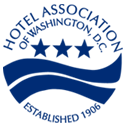 Hotel Association of Washington D.C. 2018 Scholarship Program ApplicationStudent Name:  ________________________________________________________________________Home Address: ________________________________________________________________________E-mail Address: _______________________________________________________________________High School Currently Attending:  ________________________________________________________Current GPA: ___________________________ Expected Graduation Date: _______________________Extracurricular Activities: __________________________________________________________________________________________________________________________________________________________________________Collegiate Enrollment Term: _____________________________________________________________Names Of Colleges You Have Been Accepted To:  _______________________________________________________________________________________________________________________________________________________________________________________________________________________________________________________________Please submit an essay, at least 350 words in length, describing your interest in studying hospitality at the collegiate level along with a copy of your transcript. The completed application, essay and transcript must be returned by May 18, 2018 to Renauda@hawdc.com for consideration. 1225 New York Ave, NW, Suite 250, Washington, D.C. 20005 ● (202) 289-0584